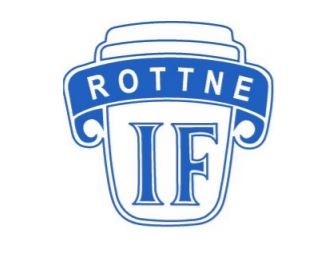 DOMARKVITTO					Åldersgrupp (ex P11): 	_Hemmalag: _______________    Bortalag: _______________                  Matchdatum: ______________Matcharvode säsongen 2023 per match:11-manna en domare	450 kr11-manna två domare	280 kr9-manna en domare 	400 kr9-manna två domare 	240 kr7-manna en domare 	250 kr7-manna två domare	160 kr5-manna en domare	120 kr5-manna två domare	 80 krBankkonto _______________________________________________Personnummer ____________________________________________Namn __________________________________________________Adress _________________________________________________Ta ett foto på lappen när du fyllt i allt och skicka till kassör Thomas Hultqvist: 070-746 61 56